OGÓLNOPOLSKI  TURNIEJ BEZPIECZEŃSTWA W RUCHU DROGOWYMETAP ELIMINACYJNY TEST- SKRZYŻOWANIA - GRUPA  II(Test jednokrotnego wyboru składa się z 10 zadań polegających na ustaleniu prawidłowej kolejności przejazdu przez skrzyżowanie )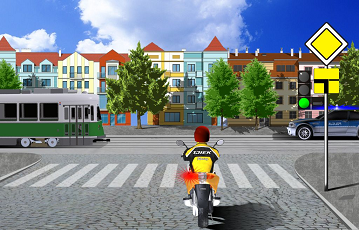  1. W tej sytuacji kierujący motorowerem przejeżdżapierwszy.  drugi.trzeci.  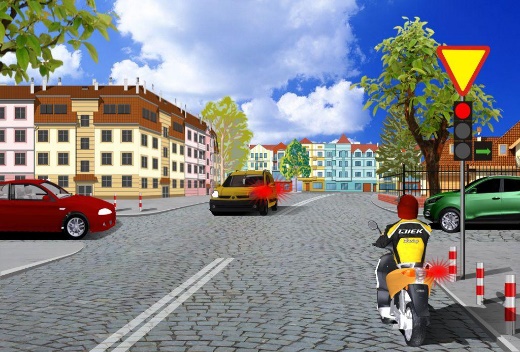  2. W tej sytuacji kierujący motorowerem opuści        skrzyżowanietrzeci. drugi. pierwszy.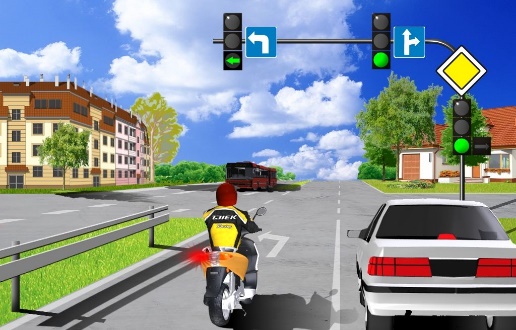 3. W tej sytuacji kierujący pojazdem 1ustępuje pierwszeństwa pojazdowi 3.ma pierwszeństwo przed pojazdem 3.przejeżdża ostatni. 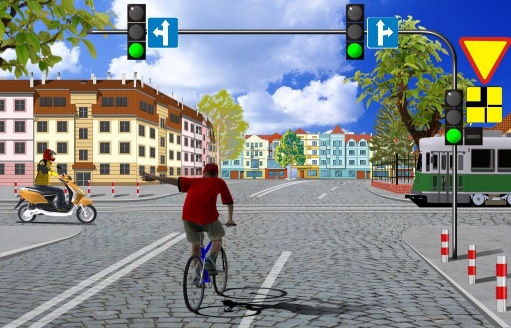 4.  W tej sytuacji kierujący pojazdem 1ustępuje pierwszeństwa pojazdowi 2.ustępuje pierwszeństwa pojazdowi 3.ma pierwszeństwo przed pojazdem 3.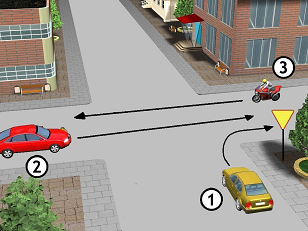 5.  Podaj kolejność przejazdu przez to skrzyżowanie:     a. 2 i 3 – 1      b. 3 i 1 – 2     c. 1 – 2 i 3 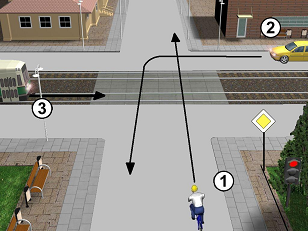 6.  Który pojazd opuści to skrzyżowanie      jako ostatni (pojazd 1 ma czerwone światło)?     a. 3     b. 2     c. 1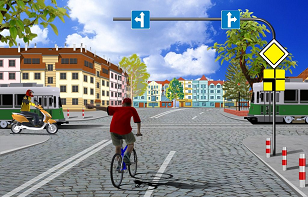 7. W tej sytuacji rowerzysta:    a. ma pierwszeństwo przed tramwajem z lewej strony    b. ustępuje pierwszeństwa tramwajowi z prawej strony    c. ma pierwszeństwo przed motorowerzystą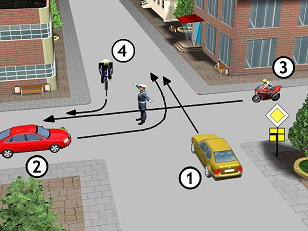 8.  W tej sytuacji kierujący pojazdem 1:      a. przejeżdża pierwszy równocześnie z pojazdem nr 4     b. przejeżdża ostatni     c. ustępuje pierwszeństwo pojazdowi nr 3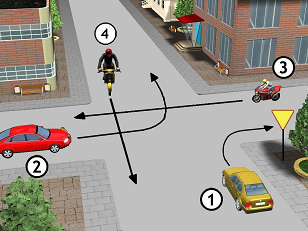 9.  Podaj kolejność przejazdu przez to skrzyżowanie:     a. 3 – 2 – 1 i 4     b. 1 – 2 – 4 – 3      c. 2 – 3 – 1 – 4 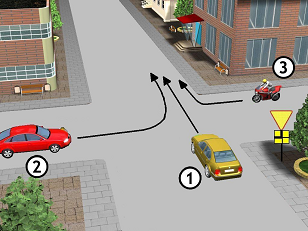 10.  Podaj kolejność przejazdu przez to skrzyżowanie:     a. 3 – 1 – 2     b. 2 – 3 – 1      c. 2 – 1 – 3 